ĐƠN XIN ĐĂNG KÝ HỌC PHẦNKính gửi: Ban Giám hiệu Trường Đại học Tây BắcTên em là: .......................... - Sinh ngày ... tháng... năm...Mã sinh viên: ................................. Ngành học: ....................................................Khóa đào tạo: K...... Trình độ đào tạo (ĐH, CĐ): ..................................................Hình thức đào tạo (CQ, VLVH): ................ Điện thoại: .......................................Do Chương trình đào tạo thay đổi, một số học phần hiện nay không được tổ chức đào tạo, vì vậy em xin đăng ký học các học phần thay thế sau:1. Học phần thuộc Chương trình đào tạo trước2. Học phần đề nghị thay thế	Em xin chân thành cảm ơn !PHÊ DUYỆT CỦA BAN GIÁM HIỆUBỘ GIÁO DỤC VÀ ĐÀO TẠOTRƯỜNG ĐẠI HỌC TÂY BẮC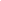 CỘNG HOÀ XÃ HỘI CHỦ NGHĨA VIỆT NAMĐộc lập - Tự do - Hạnh phúc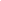 TTMã học phầnTên học phầnSố TCLoại học phần(bắt buộc, tự chọn)12TTMã học phầnTên học phầnSố TCLoại học phần(bắt buộc, tự chọn)12Ngày ... tháng ... năm 20...Người làm đơn(ký, ghi rõ họ tên)Xác nhận của Bộ môn(xác nhận, ký và ghi rõ họ tên)Xác nhận của lãnh đạo Khoa(xác nhận, ký và ghi rõ họ tên)